                                                  РОССИЙСКАЯ ФЕДЕРАЦИЯ                                      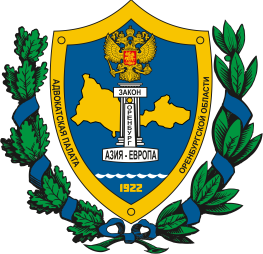                                    НЕГОСУДАРСТВЕННАЯ НЕКОММЕРЧЕСКАЯ ОРГАНИЗАЦИЯ              АДВОКАТСКАЯ  ПАЛАТА                                  Оренбургской области460026, Россия, г.Оренбург, ул. Карагандинская, 28    Тел(факс): (3532) 48- 28 -34E-mail: orenpalata56@yandex.ruQR код на оплату взносов Адвокатской палаты Оренбургской области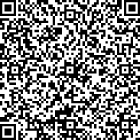 